DYSLEXIA AWARENESS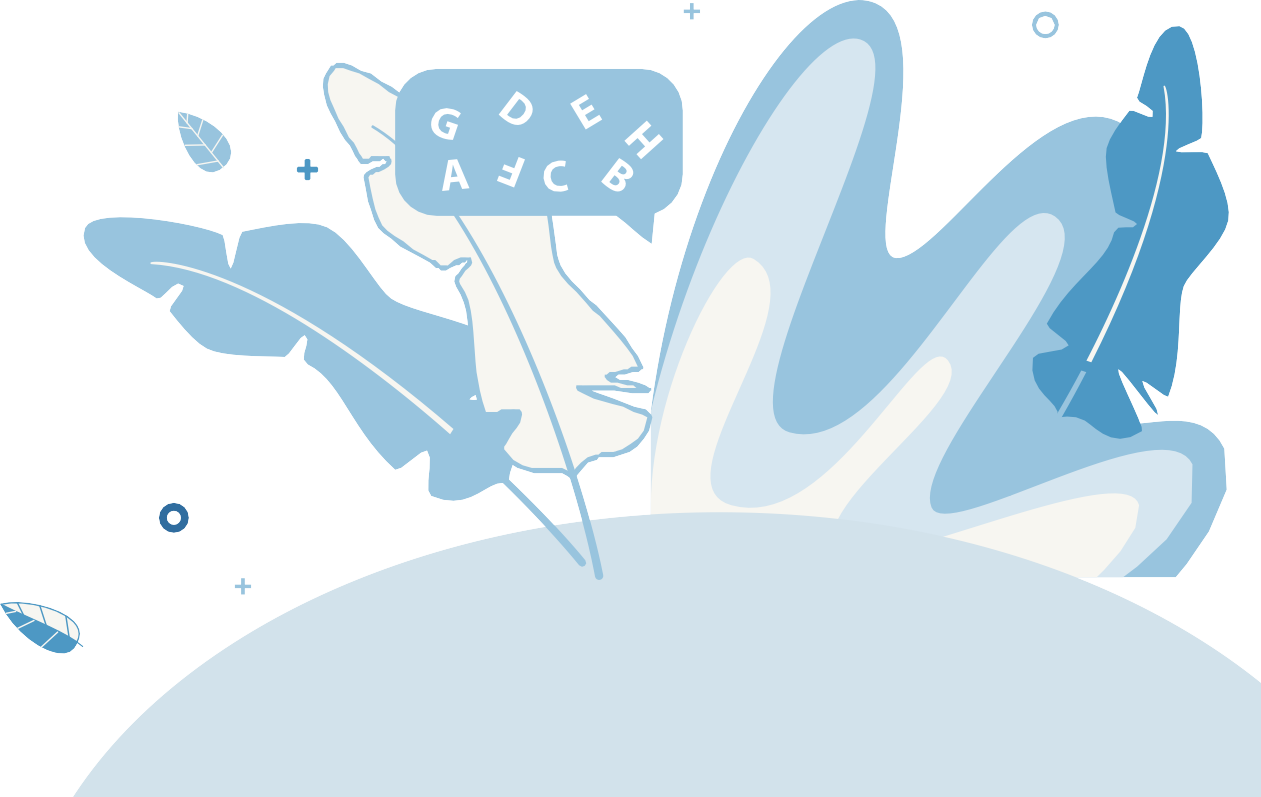 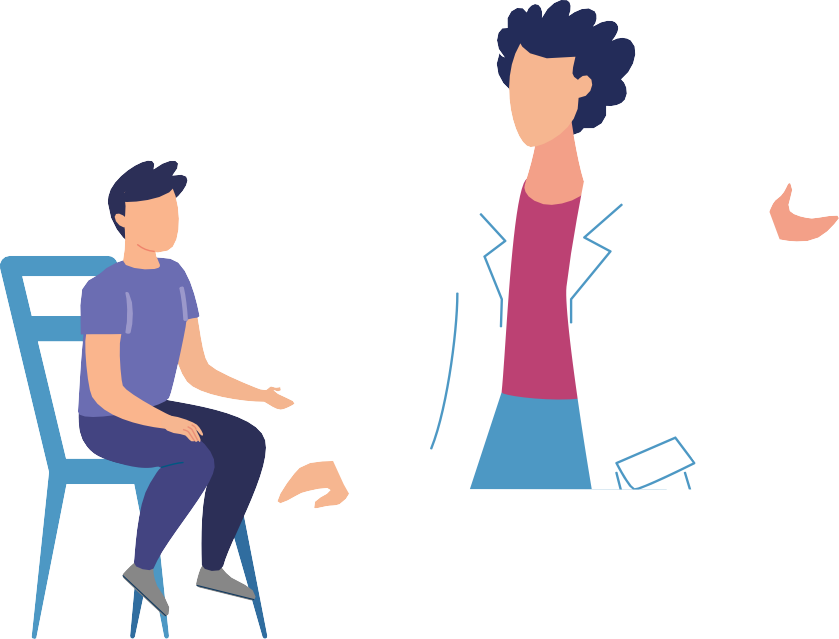 	Instructional GuideGo to the Dyslexia Webpagehttps://mdek12.org/OAE/OEER/DyslexiaLocate the 2021 Dyslexia Awareness TrainingsPrint the District Report SpreadsheetPrint the Session HandoutClick on the Session VideosReview the videos and complete the handoutSign the District Report Spreadsheet and document the dates each session was viewedSubmit the spreadsheet to the Office of Intervention Services at dyslexiadata@mdek12.org and keep a record for your files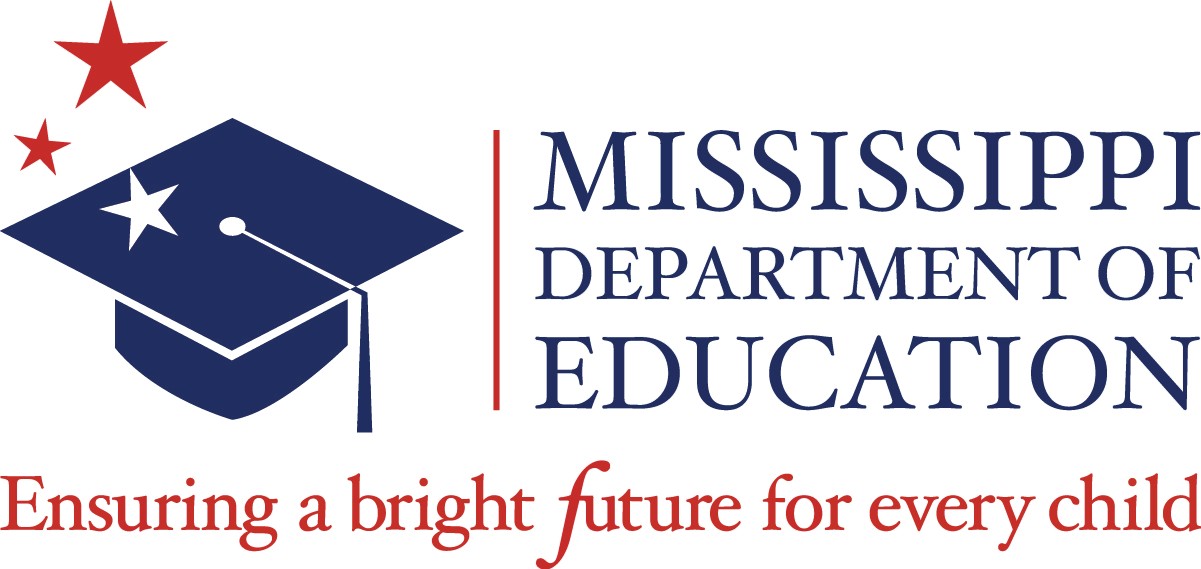 